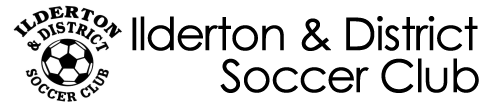 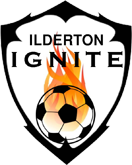 COACHES CODE OF CONDUCTI will conduct myself in the best interests of Ilderton & District Soccer Club, putting the Club’s and player’s interests ahead of any personal or team interests. I will ensure I support the Club and its activities. I will set clear expectations for players, parents & coaches prior to the start of the season I will obtain proper training and continue to upgrade my coaching skills. I will follow IDSC policies, in the event a policy is unclear, I will contact the IDSC Executive to clarify the issue. I will do my upmost to learn IDSC policies. I will follow IDSC player development philosophy as outline. I will be reasonable in my demands on the player’s time, energy and enthusiasm. I will be aware that they have other interests and obligations, including school and will conduct and organize training sessions in a manner that ensures academic success. I will never place the value of winning over the safety and welfare of players. I will teach my players that the rules of the game are mutual agreements, which no one should evade or break. I will never engage in harassment or physical abuse of team members, game officials, or opposition and support all efforts to remove such abuse from sporting activities. (Harassment takes many forms but can generally be defined as behavior, including comments and/or conduct which is insulting, intimidating, humiliating, hurtful, malicious, degrading or otherwise offensive to an individual, or group of individuals, or which creates an uncomfortable environment). I will develop team respect for the ability of opponents as well as for the judgment of officials and opposing coaches and players. I will remember that athletes need a coach they can respect. I will be generous with praise, lead by example, and provide all feedback in a constructive, positive manner. I will conduct a reasonable inspection of the playing field and of the equipment before each game or practice. I will not knowingly let an injured player take part in a game or practice session without the advice of a physician. In age appropriate circumstances, following practices and/or games, I will release players only to parents, adult family members or other responsible persons. I will provide a current Criminal Record Check in a timely manner. I will not engage in personal communications with a player on non-soccer related issues in written, verbal or electronic manner I will follow the Fair Play Philosophy, which states that ALL players are entitled to play / try multiple positions and will do my best to ensure equal playing time for all players. 